ЛИСТ САМОПРОВЕРКИосновные требования к формулировке замечания:Описано, что сделал Оппонент (фрагмент содержания отчета / заключения).Сформулировано в чем ошибся Оппонент.Указаны номера страниц / разделы объекта экспертизы (отчета / заключения).Профессиональная позиция Рецензента обоснована.Указано нарушенное требование Законодательства.Проиллюстрирован уровень существенности (при наличии такой возможности).Замечание сформулировано кратко, однозначно и понятно не специалисту (юристу, судье, руководителю).В формулировке не использованы недопустимые обороты речи: «непонятно», «неясно» и т.д.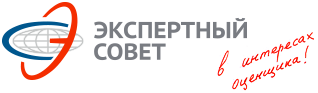 Ассоциация «Саморегулируемая организация оценщиков «Экспертный совет»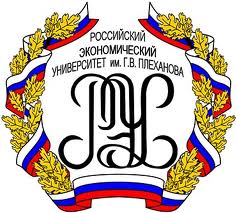 Российский экономический университет
им. Г.В. Плеханова